 Lékárna MMN, a.s. veřejnost 
, Metyšova 465, 514 01 Jilemnice 
IČ:05421888,  DIČ:CZ05421888,  IČZ:67346000 Objednávka č. 8934 Lékárna MMN, a.s. veřejnost	Dodavatel: ViaPharma  s.r.o.VEREJNOST Metyšova 465, 514 01 Jilemnice 
IČO: 05421888	Nadrazni 344/23, 15000 Praha 5 DIČ: CZ05421888	DIČ:	CZ14888742 Č. ú.:000115-3453310267/0100	FAX: Externí č. obj.	20240313 SUKL	Název	Forma	Objednáno	Potvrzeno 248580 ACTAIR	300IR SLG TBL NOB 90	1	0 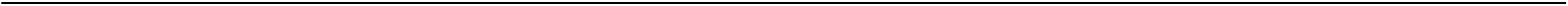 247147 ADVANTAN	1MG/G CRM 1X15G	4	0 247154 ADVANTAN MASTNÝ KRÉM	1MG/G CRM 1X15G	5	0 26353 ALDARA 5% CREAM	DRM CRM 12X250MG/12	1 BAL	0 Allnature Olivový olej ve spreji 250ml	2 KS	0 245263 ALLOPURINOL APOTEX	100MG TBL NOB 100	3	0 Alpa francovkový masážní gel 100ml	2 KS	2 163077 AMARYL 2 MG	POR TBL NOB 30X2MG	100 BAL	0 163085 AMARYL 3 MG	POR TBL NOB 30X3MG	230 BAL	0 43947 AMBROXOL AL 75 RETARD	POR CPS PRO 20X75MG	5	0 242112 AMLOZEK	5MG TBL NOB 90	3	0 203097 AMOKSIKLAV 1 G	POR TBL FLM 21X1GM	20 BAL	0 265169 AMOROLFIN BELUPO	50MG/ML LAC UGC 1X5ML	1 KS	0 23961 AMPRILAN 2,5	POR TBL NOB 90X2.5M	3 BAL	0 252943 ANAU	100MG TBL FLM 98 II	6	0 APO SYPLEK Čaj Urologická směs 100g	2	0 APOTHEKE HERMANEK PRAVY -KVET	SYPANY 65G	5 BAL	5 99177 Arnica Montana 9CH gra.4g	2 BAL	2 Artelac Nature oční kapky 10ml	5 KS	0 203808 ASACOL 800	POR TBL ENT 90X800M	10 BAL	0 166472 ATORIS	30MG TBL FLM 90	3 BAL	0 Baterie do naslouchadel PHILIPS ZA312B6A/00 6ks	2 BAL	0 17171 BELOGENT MAST	UNG 30GM	10 BAL	0 225589 BETAHISTIN ACTAVIS	16MG TBL NOB 60	30	0 225593 BETAHISTIN ACTAVIS	8MG TBL NOB 100	5	0 231702 BETALOC ZOK	50MG TBL PRO 100	10	10 268833 BETASERC	16MG TBL NOB 60	28	0 268832 BETASERC	24MG TBL NOB 100	6	0 268831 BETASERC	24MG TBL NOB 50	4	0 268828 BETASERC	8MG TBL NOB 100	18	0 BEZLEPKOVE PISKOTY	120G	5 BAL	0 221182 BIOFENAC	100MG TBL FLM 20	6	0 191729 BIOFENAC 100 MG POTAHOVANE TABL	POR TBL FLM 20X100M	10 BAL	0 137113 CANESPOR 1X DENNE SADA NA NEHTY	DRM UNG UGC 10GM+SA		1 BAL	0 50381 CARTEOL LP 2%	OPH GTT PRO 3X3ML	5 BAL	0 250960 CEFZIL O.S.	250MG POR PLV SUS 60ML	5	5 108606 CIFLOXINAL 500 MG	POR TBL FLM 10X500M	10 BAL	10 216102 CLARINASE REPETABS	POR TBL PRO 7 II	3 BAL	0 CLIO PREMIUM 500 TBL	DAVKOVAC	2 BAL	0 235701 CORVAPRO	20MG TBL FLM 90	3	0 253548 CORVATON FORTE	4MG TBL NOB 30	4	0 254578 COTRIMOXAZOL AL FORTE	800MG/160MG TBL NOB 20	5	0 254577 COTRIMOXAZOL AL FORTE	800MG/160MG TBL NOB 10	10	0 CRYOFLEX 18X15CM GELOVY STUDENY	/TEPLY OBKLAD VOLNE	5 BAL	0 I26050UA	#370	Strana 1	13.03.2024	13:00  Lékárna MMN, a.s. veřejnost 
, Metyšova 465, 514 01 Jilemnice 
Objednávka č. 8934	IČ:05421888, DIČ:CZ05421888, IČZ:67346000 SUKL	Název	Forma	Objednáno	Potvrzeno CRYOFLEX 27X12CM GELOVY STUDENY	/TEPLY OBKLAD VOLNE	5 BAL	0 CURAPROX CPS 405 Perio refill mezizub.kart.5ks		1 BAL	0 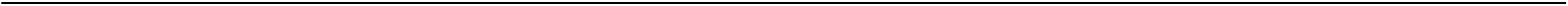 266365 CYNT	0,3MG TBL FLM 98 I	2	0 115271 ČAJ Z HLOHU	SPC 20 I	3 BAL	3 15222 DALACIN	CRM VAG 1X40GM	1 BAL	0 168834 DASSELTA 5 MG	POR TBL FLM 10X5MG	2 BAL	0 90986 DEOXYMYKOIN	POR TBL NOB 10X100MG	2 BAL	0 44997 DEPAKINE CHRONO 500MG SECABLE	TBL 100X500MG	2 BAL	2 Dixi kopřivový šampon proti vypadávání vlasů 400ml	2 KS	0 241630 DONEPEZIL ACCORD	10MG TBL FLM 28	4	0 264955 DOZOTIMA	20MG/ML+5MG/ML OPH GTT SOL 1X5ML	5	0 Ecodenta Zubní pasta bělící černá 100ml	5 KS	0 193741 ELIQUIS 2,5 MG	POR TBL FLM 168X2.5MG	0	0 255143 EVRENZO	100MG TBL FLM 12X1	3 KS	0 133800 EZOLETA	10MG TBL NOB 90	3	0 219222 FIASP	100U/ML INJ SOL ZVL 5X3ML ZVL	10	10 232287 FINARD	5MG TBL FLM 100	2	0 165650 FLUTIFORM 250 MIKROGRAMU/10 MIK	INH SUS PSS 120 DAV	13 BAL	0 237160 FLUZAK	20MG CPS DUR 30		5	0 179365 FOXIS 37,5MG/325 MG	POR TBL FLM 30	10 BAL	0 179368 FOXIS 37,5MG/325 MG	POR TBL FLM 60	10 BAL	0 12069 GLIMEPIRID SANDOZ 2 MG TABLETY	POR TBL NOB 30X2MG	10 BAL	0 218494 GYNOVEL	1MG/0,5MG TBL NOB 84 KAL II		1	1 42848 HIPRES 5	POR TBL NOB 30X5MG	5 BAL	0 216572 HYDROCORTISON VUAB 100 MG	INJ PLV SOL 1X100MG II	3	0 203760 IBEROGAST	POR GTT SOL 20ML	2 BAL	0 132702 IMODIUM	POR CPS DUR 20X2MG	5 BAL	0 194462 INCRESYNC 12,5 MG/30 MG	POR TBL FLM 28	6 BAL	0 189423 INFALIN DUO 3 MG/ML + 0,25 MG/M	AUR GTT SOL 1X10ML	5 BAL	5 260717 INJEXATE AUTOINJEKTOR	15MG INJ SOL PFI 4X0,3ML	6	6 158016 ISAME 300 MG	POR TBL NOB 100X300MG	1	0 248989 JAMESI	50MG/1000MG TBL FLM 196	4 BAL	0 248988 JAMESI	50MG/1000MG TBL FLM 56	20 BAL	0 76655 KETONAL	CPS 25X50MG	3 BAL	0 KLYSMA SALINICKE 135ML	2 BAL	2 5011482 KOMPRESY KOMBINOVANÉ SAVÉ ZETUVIT E STERILNÍ	10X10CM,25KS	1	0 214078 KVENTIAX PROLONG 50 MG	POR TBL PRO 30X50MG	1	0 262099 LOCOID 0,1%	1MG/G UNG 1X30G	5	0 252375 LOKREN	20MG TBL FLM 28	15	0 5010079 MEFIX	10CM X 10M, 1 KS, HYPOALERGENNÍ FIXACE	2 BAL	0 Megafyt Kořeněný pan Perníček 20x2g	5 BAL	0 231597 MICTONORM	15MG TBL FLM 30	10	10 258162 MIGRALGIN	250MG/250MG/50MG TBL NOB 20(2X10) I	6 BAL	0 170760 MOMMOX 0,05 MG/DAVKU	NAS SPR SUS 140X50R	10 BAL	0 88498 NAKOM MITE	TBL 100X125MG	10 BAL	0 OCUTEARS VISKOELASTICKY ROZTOK	10ML	1 BAL	0 27557 OPATANOL	OPH GTT SOL 1X5ML	10 BAL	0 1077 OPHTHALMO-FRAMYKOIN COMPOSITUM	UNG OPH 1X5GM	6 BAL	0 2668 OPHTHALMO-HYDROCORTISON LECIVA	UNG OPH 1X5GM 05%	3 BAL	0 242357 ORAMELLOX	15MG POR TBL DIS 30	5	0 30657 ORTANOL 10 MG	POR CPS ETD 28X10MG	1 BAL	1 Ostrovidky Plus s luteinem cps.30	1 BAL	0 11094 OXYCONTIN 10 MG	POR TBL PRO 60X10MG	1 BAL	0 223053 OZEMPIC	0,5MG INJ SOL PEP 1X1,5ML+4J	10 BAL	0 218892 PANZYTRAT	25000U CPS ETD 50	7	0 254424 PARALEN EXTRA PROTI BOLESTI	500MG/65MG TBL FLM 24	5 BAL	0 27394 PEGASYS 135 MIKROGRAMŮ	SDR INJ SOL 1X0.5ML+1J	2 KS	0 237544 PLENDIL	10MG TBL PRO 30 I	3	0 I26050UA	#370	Strana 2	13.03.2024	13:00  Lékárna MMN, a.s. veřejnost 
, Metyšova 465, 514 01 Jilemnice 
Objednávka č. 8934	IČ:05421888, DIČ:CZ05421888, IČZ:67346000 SUKL	Název	Forma	Objednáno	Potvrzeno 237532 PLENDIL	5MG TBL PRO 30 I	8	0 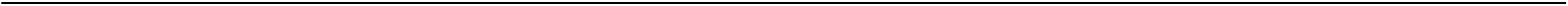 239749 PRELICA	75MG CPS DUR 56	2	0 235777 PRESID	2,5MG TBL PRO 30	5	0 PROPOLIS EXTRA 5% KAPKY	50ML	2 BAL	2 27312 PROTOPIC 0.1% MAST	DRM UNG 1X30GM	3 BAL	0 REVITGAL MAST S VITAMINEM E	30G GALMED	2 BAL	0 224314 ROSUMOP COMBI	20MG/10MG TBL NOB 30	3	0 92087 ROWACHOL	GTT 1X10ML	2 BAL	0 193815 RYZODEG	100U/ML INJ SOL PEP 5X3ML	30	3 91032 SECATOXIN FORTE	GTT 1X25ML/625MG	10 BAL	10 SENSODYNE DENT.NIT EXPANDUJICI	30M	2 BAL	2 225749 SERTRALIN ACTAVIS	50MG TBL FLM 30	2	2 Sesame + Honey bar 45g - sezam a med	5 KS	0 215612 SEVELAMER CARBONATE HEATON 800	POR TBL FLM 180X800	10 BAL	0 238350 SILODOSIN RECORDATI	8MG CPS DUR 90		3	3 252996 SIPACTIMET	50MG/1000MG TBL FLM 56 II	12	0 252960 SIPACTIMET	50MG/850MG TBL FLM 56 II	6	0 16051 SIRDALUD 2 MG	POR TBL NOB 30X2MG	20 BAL	0 SOFTdent ECO Dentální páratka 50ks	2 BAL	0 Sojový suk DUO 50g	2 KS	0 Sojový suk klasik 50g	5 KS	0 Sojový suk multipack 3+1 zdarma 200g	1 0	0 Sojový suk v tmavé polevě 50g	2 KS	0 solos  sponge	1	0 119654 SORBIFER  DURULES	POR  TBL  FLM  100X100	5 BAL	5 184453 SORVASTA	20MG  TBL  FLM  30X1	10 BAL	0 610 SYNTOPHYLLIN	INJ 5X10ML/240MG	3 BAL	0 158198 TELMISARTAN SANDOZ 80 MG	POR TBL NOB 100X80M	5 BAL	5 5007602 TENA LADY SLIM MINI PLUS	VLOŽKY ABSORPČNÍ,275ML,16KS	0 BAL	0 258422 TENORMIN	100MG TBL FLM 28 II	4	0 188415 TEZZIMI	10MG TBL NOB 30 I	3	0 Thealoz Duo Gel 30x0.4g	1 BAL	0 60164 TIMONIL RETARD	TBL 50X300MG	8 BAL	0 187792 TONARSSA	4MG/5MG TBL NOB 84	3	0 210402 TOUJEO 300 JEDNOTEK/ML	SDR INJ SOL 3X1.5ML	20 BAL	20 500370 TOVIAZ 4 MG	POR TBL PRO 84X4MG	1	0 4178 TRIAMCINOLON E LECIVA	UNG 1X20GM	5 BAL	0 56983 TRITACE 5 MG	POR TBL NOB 100X5MG	10 BAL	10 210231 TRULICITY	1,5MG INJ SOL PEP 4X0,5ML	5	0 14725 TUSSIN	GTT 1X25ML	3 BAL	0 Válec odměrný PP 25 ml nízký	1 KS	0 207756 VENTOLIBER 7,5MG/5ML + 0,005MG/5ML XAROPE INFANTIL	7,5MG/5ML+0,005MG/5ML SIR 1X200ML		5 KS	0 3550 VEROSPIRON	TBL 20X25MG	10 BAL	0 30434 VEROSPIRON	TBL 100X25MG-BLISTR	30 BAL	0 188391 VERTIMED 16 MG TABLETY	POR TBL NOB 60X16MG	5 BAL	0 250044 VIDEMEL	600MG/400IU TBL FLM 90	10	0 264293 VIDEMEL FORTE	600MG/800IU TBL FLM 90	10 BAL	0 264202 VIZIDOR DUO	20MG/ML+5MG/ML OPH GTT SOL 1X5ML	2	0 218502 WOBENZYM	TBL ENT 200 II	1	0 168899 XARELTO 15 MG	POR TBL FLM 98X15MG	12	0 32716 XYZAL	POR TBL FLM 7X5MG	2	0 199997 ZEMPLAR	1MCG CPS MOL 28	10 BAL	10 Celková předpokládaná NC bez DPH:	 53 302,60 Kč I26050UA	#370	Strana 3	13.03.2024	13:00 